                                                                                             Obec Trnovec nad Váhom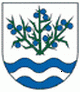 Materiál č. 7 na 26. zasadnutie Obecného zastupiteľstva v Trnovci nad Váhom dňa 10.07.2017K bodu programu 8:„ Rôzne“1. Dôvodová správaPredkladá: Ing. Július Rábek, starosta obceDôvodová správa k materiálu č. 7 na 26. zasadnutie OZ v Trnovci nad Váhom Obec Trnovec nad Váhom v máji vyhlásila Výzvu na predkladanie ponúk na predmet zákazky: Výber projekčnej firmy-Rekonštrukcia kúrie Trnovec nad Váhom. Svoje ponuky na výzvu mohli uchádzači podávať do 23. mája 2017 do 12.00 hod. Obec obdržala dve ponuky a víťazom sa stala firma Ateliér DV Trnava za cenu 18 180 s DPH. Rozsah zákazky spočíval v geodetickom zameraní a obsahom a rozsahom projektov v zmysle platných predpisov bolo:- textová časť-sprievodná správa, súhrnná technická správa- stavebná časť-architektúra-stavebné úpravy a návrhy interiéru (pivnica, prízemie, podkrovie, strecha- technická časť-profesie statika, elektroinštalácia, zdravotechnika, vykurovanie, požiarna ochrana, teplo-technický posudok stavby- výkaz výmer a rozpočetVyššie uvedená firma do 30 dní dodala obci projekty na rekonštrukciu strechy a krovu kúrie Trnovec nad Váhom. Na základe tohto by mala obec pripraviť a následne vyhlásiť výzvu (súťaž) na realizátora rekonštrukcie strechy kúrie. 